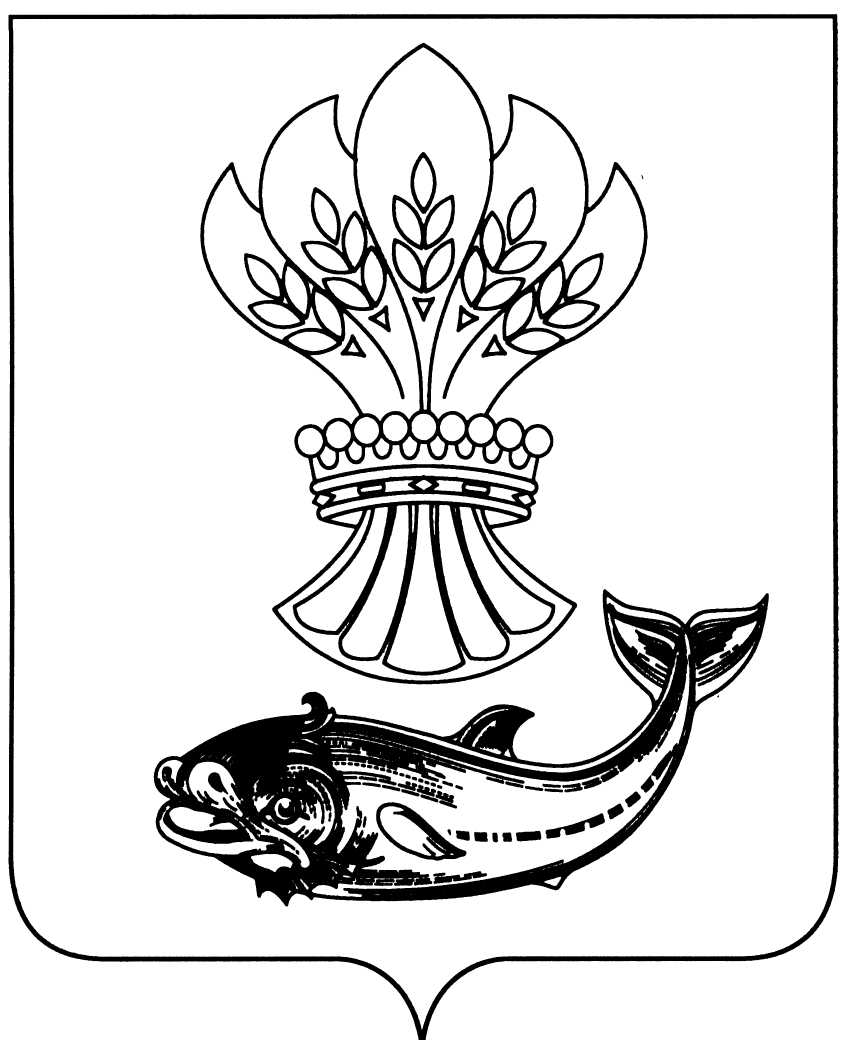 АДМИНИСТРАЦИЯПАНИНСКОГО МУНИЦИПАЛЬНОГО РАЙОНА ВОРОНЕЖСКОЙ ОБЛАСТИПОСТАНОВЛЕНИЕ от 26.07.2022 № 267 р.п.ПаниноОб утверждении порядка расходования субсидии предоставленной бюджету Панинского муниципального района для организации отдыха и оздоровлениядетей и  молодежи в рамках государственнойпрограммы  Воронежской области «Развитие образования» на 2022 год  В соответствии с постановлением правительства Воронежской области от  22.04.2022 № 160 « О мерах по реализации Закона Воронежской области «Об организации и обеспечении отдыха и оздоровления детей Воронежской области» в 2022, для организации отдыха и оздоровления детей и молодежи в рамках государственной программы Воронежской области «Развитие образования» на 2022 год», во исполнении соглашения от 28.01.2022  №83 между департаментом образования,  науки и молодежной политики Воронежской области и администрацией Панинского муниципального района Воронежской области о взаимодействии в сфере организации отдыха и оздоровления детей в каникулярное время, в рамках подпрограммы «Создание условий для организации отдыха и оздоровления детей и молодежи Воронежской области» государственной программы Воронежской области «Развитие образования» на 2022 год» администрация Панинского муниципального района Воронежской области  п о с т а н о в л я е т:1. Утвердить прилагаемый Порядок расходования  субсидии, предоставленной бюджету Панинского муниципального района Воронежской области для организации отдыха и оздоровления детей и молодежи в рамках государственной программы Воронежской области «Развитие образования» на 2022 год. 2. Назначить уполномоченным органом по расходованию субсидии предоставленной бюджету Панинского муниципального района Воронежской области для организации отдыха и оздоровления детей и молодежи в рамках государственной программы Воронежской области «Развитие образования» на 2022 год, отдел по образованию, опеке, попечительству, спорту и работе с молодежью администрации Панинского муниципального района Воронежской области (Телкова Л.А.).3. Настоящее постановление  вступает в силу со дня его официального опубликования в официальном периодическом печатном издании Панинского муниципального района Воронежской области «Панинский муниципальный вестник».4. Признать утратившим силу постановление администрации Панинского муниципального района Воронежской области от 04.08.2021  № 277 «Об утверждении порядка расходования субсидии предоставленной бюджету Панинского муниципального района для организации отдыха и оздоровления детей и молодежи в рамках государственной программы Воронежской области «Развитие образования» на 2021 год».5. Контроль за исполнением настоящего постановления возложить на заместителя главы администрации Панинского муниципального района Воронежской области Солнцева В.В. Глава Панинского муниципального района                                               Н.В. ЩегловПОРЯДОКрасходования  субсидии, предоставленной бюджету Панинского муниципального района Воронежской области для организации отдыха и оздоровления детей и молодежи в рамках государственной программы Воронежской области «Развитие образования» на 2022  год            Настоящий Порядок устанавливает цели, порядок предоставления и расходования, представления отчетов и контроля за целевым использованием субсидии, предоставленной бюджету Панинского муниципального района Воронежской области для организации отдыха и оздоровления детей и молодежи Воронежской области в рамках государственной программы Воронежской области "Развитие образования" на 2022 год (далее - Субсидии).	1. За счет средств субсидии, выделяемой администрации Панинского муниципального района Воронежской области, финансируются расходы, возникающие при реализации мероприятий по созданию условий для организации отдыха и оздоровления детей и молодежи в рамках государственной программы Воронежской области "Развитие образования" на 2022 год, по следующим направлениям:	1.1. Организация отдыха и оздоровления детей в лагерях дневного пребывания;	1.2.	Организация профильных и тематических смен различной направленности (туристических, спортивных, краеведческих, военно-патриотических, экологических, передвижных лагерей и др.) в учреждениях отдыха и оздоровления детей и подростков;	1.3. 	Организация оборонно-спортивных профильных смен для подростков допризывного возраста.1.4 Организация отдыха и оздоровления детей в лагерях труда и отдыха.2. Главным распорядителем бюджетных средств и уполномоченным органом по расходованию субсидии определен отдел по образованию, опеке, попечительству, спорту и работе с молодежью администрации Панинского муниципального района Воронежской области.3.	Субсидия, поступившая администрации Панинского муниципального района Воронежской области на осуществление расходов, связанных с мероприятиями по созданию условий для организации отдыха и оздоровления детей и молодежи отражается в доходах бюджета Панинского муниципального района Воронежской области по кодам  927 2 02 29999 05 0000 151 «Прочие субсидии бюджетам муниципальных районов».4. Расходование средств осуществляется по разделу 0700 "Образование", подразделу 0707 "Молодежная политика и оздоровление детей", целевой статье расходов 0240 178320 "Мероприятия по организации отдыха и оздоровления детей и молодежи" по виду расходов 244 "Прочая закупка товаров, работ и услуг для обеспечения государственных (муниципальных) нужд".5. Направления расходования субсидии:5.1. Лагеря дневного пребывания, лагеря труда и отдыха – продукты питания.5.2. Стационарный профильный лагерь – приобретение путевок, оборудования, расходных материалов, питание, проживание, изготовление символики, призы.6. Отдел по образованию, опеке, попечительству, спорту и работе с молодежью администрации Панинского муниципального района Воронежской области:	6.1. Представляет отчет о реализации средств, полученных из областного бюджета, по формам, размещенным в информационно-телекоммуникационной сети «Интернет» в единой системе сбора отчетности «Парус»: 1) в отдел по координации и мониторингу организации отдыха и оздоровления детей и молодежи государственного бюджетного учреждения Воронежской области «Областной молодежный центр»:- «приложение 1» (таблица 1,2) ежемесячно до 25 числа заполняется в программе «Парус» и до 15 числа, следующего за отчетным, предоставляется на бумажном носителе;- «приложение 2» ежемесячно до 25 числа заполняется в программе «Парус» и до 15 числа, следующего за отчетным, предоставляется на бумажном носителе;- «приложение 3» до 25 марта, 25 июня, 25 сентября, 25 декабря заполняется в программе «Парус» в срок до 1 числа месяца, следующего за отчетным, предоставляется на бумажном носителе;2) в отдел бюджетного учета и сводной отчетности департамента образования, науки и молодежной политики Воронежской области: «приложение 4» ежеквартально на 1 число месяца, следующего за отчетным, заполняется а программе «Парус» и ежеквартально не позднее 15-го числа месяца, следующего за отчетным кварталом, предоставляется на бумажном носителе. 	6.2. Обеспечивает возврат неиспользованного остатка субсидии в областной бюджет в соответствии с требованиями, установленными Бюджетным кодексом Российской Федерации.6.3. Несет ответственность за нецелевое использование субсидии, а также предоставление недостоверных сведений и нарушение сроков их представления.УТВЕРЖДЕН постановлением администрации Панинского муниципального района Воронежской областиОт 26.07.2022 № 267